Нормы физиологических потребностей в энергии и пищевыхвеществах для детей возрастных групп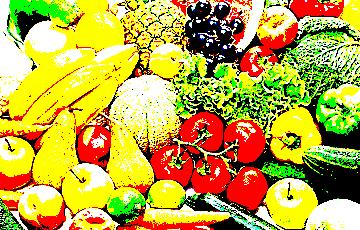 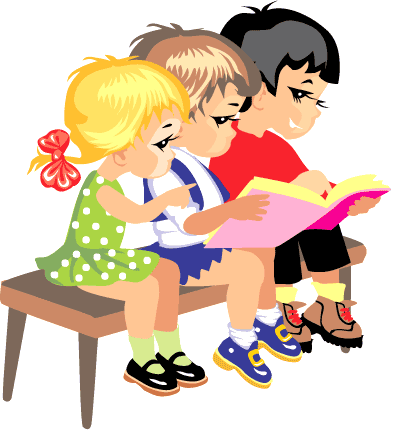 Рекомендуемое распределение калорийностимежду приемами пищи в %┌────────────────────────┬──────────────────┬─────────────────────────────┐│      Для детей с       │   Для детей с        Для детей с дневным     ││     круглосуточным     │     дневным      │   пребыванием 12 час.     ││      пребыванием       │ пребыванием 8 -  │                             ││                        │     10 час.      │                             │├────────────────────────┼──────────────────┼─────────────────────────────┤│Завтрак (20 - 25%)      │завтрак (20 - 25%)│завтрак (20 - 25%)           ││2 завтрак (5%)          │2 завтрак (5%)    │2 завтрак (5%)               ││Обед (30 - 35%)         │обед (30 - 35%)   │обед (30 - 35%)              ││Полдник (10 - 15%)      │полдник (10 - 15%)│Полдник (10 - 15%) <*>/или   ││Ужин (20 - 25%)         │                  │уплотненный полдник (30 -    ││2 ужин - (до 5%) -      │                  │35%)                         ││дополнительный прием    │                  │Ужин (20 - 25%) <*>          ││пищи перед сном -       │                  │                             ││кисломолочный напиток с │                  │----------------------       ││булочным или мучным     │                  │<*> Вместо полдника и ужина  ││кулинарным изделием     │                  │возможна организация         ││                        │                  │уплотненного полдника (30 -  ││                        │                  │35%).                        │└────────────────────────┴──────────────────┴─────────────────────────────  20% завтрак + 30% обед + 10% полдник  +20% ужин  = 80%1166 ККАЛ ясли,  1500 ККАЛ сад20% +5 % завтрак + завтрак 2   + 30%   + 10%   + 20%   = 85%  1217 ККАЛ  ясли,   1565 ККАЛ сад                                        15.6. Завтрак должен состоять из горячего блюда (каша, запеканка, творожные и яичные блюда и др.), бутерброда и горячего напитка. Обед должен включать закуску (салат или порционные овощи, сельдь с луком), первое блюдо (суп), второе (гарнир и блюдо из мяса, рыбы или птицы), напиток (компот или кисель). Полдник включает напиток (молоко, кисломолочные напитки, соки, чай) с булочными или кондитерскими изделиями без крема, допускается выдача творожных или крупяных запеканок и блюд. Ужин может включать рыбные, мясные, овощные и творожные блюда, салаты, винегреты и горячие напитки. На второй ужин рекомендуется выдавать кисломолочные напитки.Суммарные объемы блюд по приемам пищи должны соответствовать Приложению N 13.Приложение N 13к СанПиН 2.4.1.3049-13СУММАРНЫЕ ОБЪЕМЫ БЛЮД ПО ПРИЕМАМ ПИЩИ (В ГРАММАХ)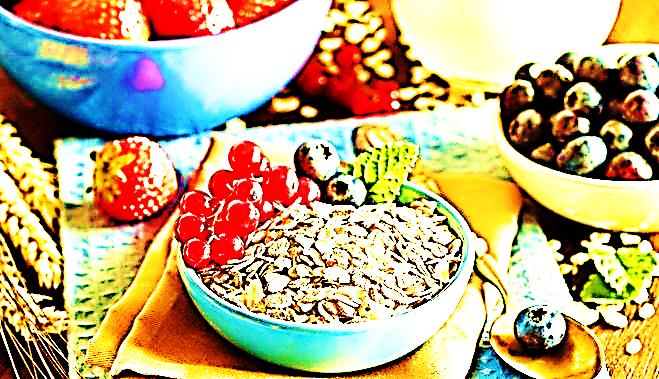  0 - 3    мес.   4 - 6    мес.  7 - 12  мес.   1 - 2     г.   2 - 3 г.  3 - 7    лет   Энергия (ккал)     115 <*>115 <*>110 <*>  1200    140095%   1333      180095%  1714   Белок, г              -       -       -      36      42       54   <*> в т.ч. животный(%)                   70      65       60   <**> г/кг массы    тела                 2,2     2,6     2,9     -        -       -    Жиры, г            6,5 <*> 6 <*>5,5 <*>   40      47       60   Углеводы, г         13 <*> 13 <*>13 <*>  174      203     261        Возраст детей       Завтрак20-25%      Обед30-35%     Полдник10-15%     Ужин20-25%      от 1 года до 3-х лет   350 – 45020% - 25%  450 – 55030% - 35%  200 – 25010% - 15%  400 – 50020% - 25%   от 3-х до 7-ми лет   400 - 550 600 - 800 250 - 350 450 - 600 